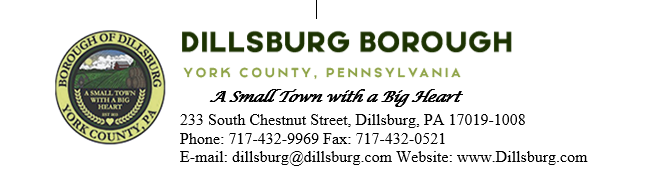 COUNCIL MEETING AGENDA February 13, 2024 at 6:00pmCall to OrderInvocation/Salute to the FlagRoll Call of MembersApproval of the AgendaApproval of the MinutesReorganization Meeting: January 2, 2024Committee Meeting: January 2, 2024Council Meeting- January 9, 2024Public Comment- 5 Minutes per Valid SpeakerSubdivision/Land DevelopmentVerizon Wireless TowerDepartment ReportsPoliceEMSFire DepartmentPlanning CommissionDillsburg Area AuthorityCommunity GroupsSolicitorEngineerTreasurerTax CollectorBorough Staff ReportMayor’s ReportPresident’s ReportPublic SafetyPublic Works CommitteeRita’s Time Extension RequestAdministrative CommitteeApprove Resolution 2024-3 to Destroy RecordsApprove purchase of pavilion for dog parkBench purchases/donations for dog parkApprove Multi-Municipal Comprehensive Plan CompanyOld BusinessCommunity Room KitchenLobar Maintenance AgreementClock RestorationNew BusinessUpdating Zoning OrdinanceRezoning Ordinance- Winfield Land Rezoning Overnight Truck Parking OrdinanceChestnut Street Sidewalk ResponsibilityPenn Waste 2024-2025 1 year Contract Lefever Property Signal Permit ApplicationAdjournment